Übersicht über die Proteinbiosynthese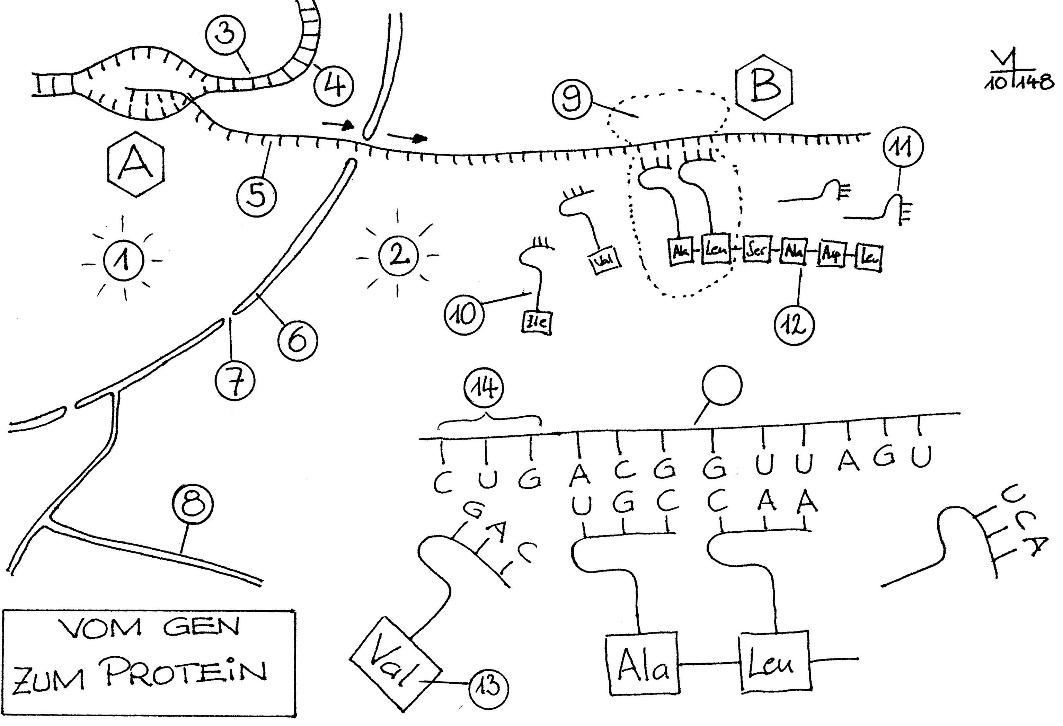 Benennen Sie die Vorgänge A und B, die Räume 1 und 2 sowie die Strukturen 3-14. Schreiben Sie die richtige Nummer in den leeren Kreis.Lösung:A	TranscriptionB	Translation1	Kern-Innenraum2	Cytoplasma3	DNA-Doppelstrang4	codogener Strang der DNA5	m-RNA6	Kernmembran7	Kernpore8	Endoplasmatisches Reticulum9	Ribosom10	beladene t-RNA11	unbeladene t-RNA12	Aminosäurekette13	Aminosäure14	Codon auf der m-RNAin den Kreis: 5Nickl, Oktober 2007